LE NOYER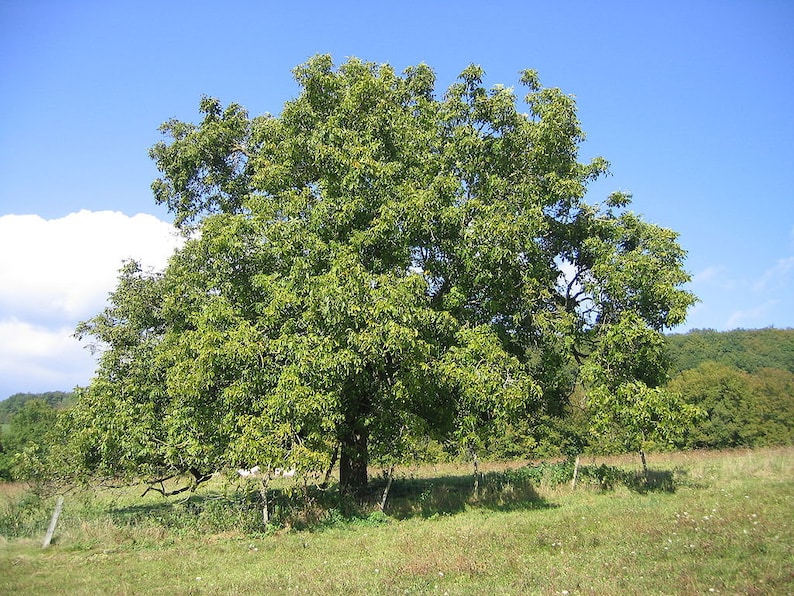 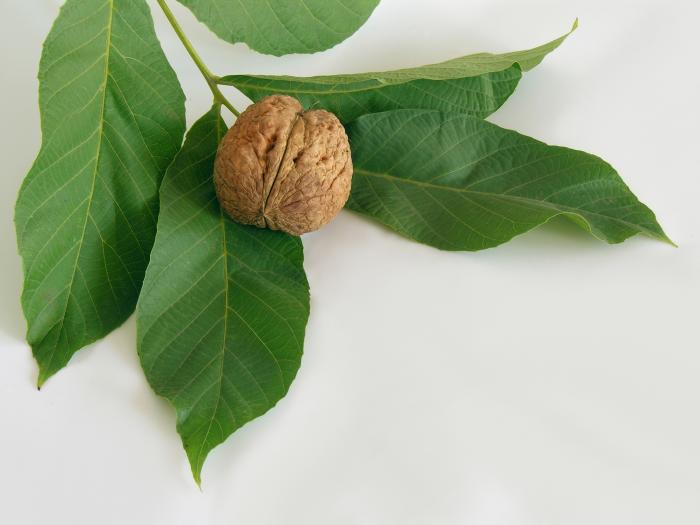 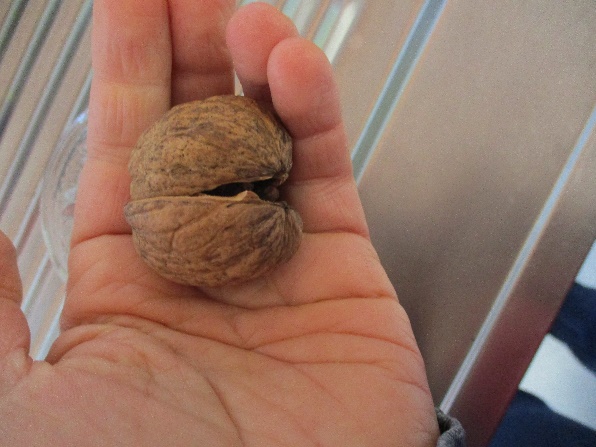 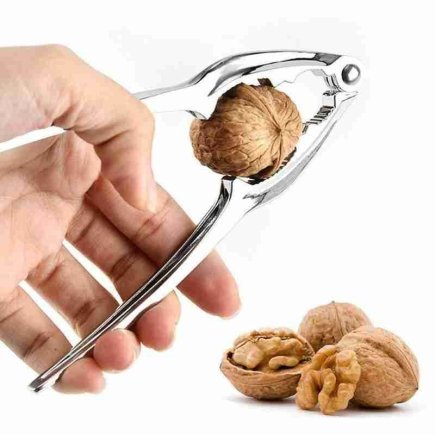 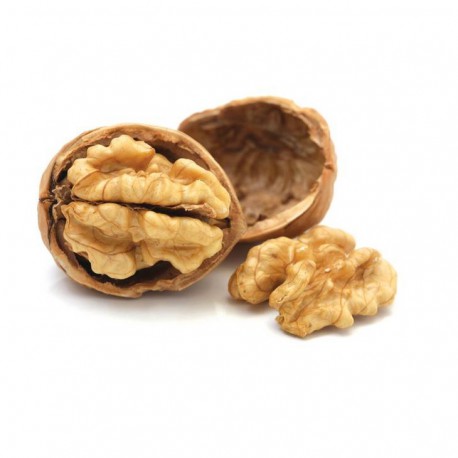 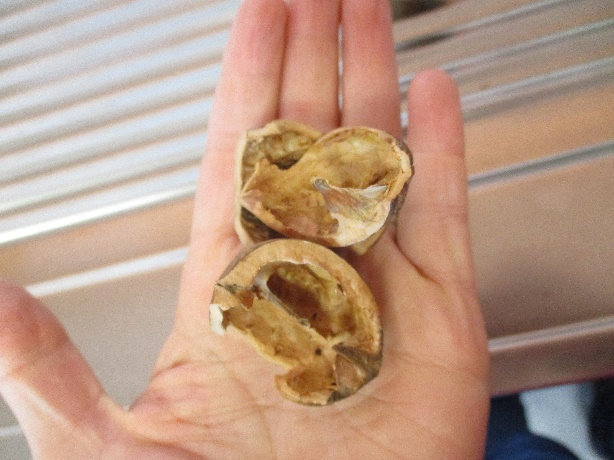 LE NOYER EST L’ARBRE QUI DONNE DES FRUITS :CE SONT LES NOIX.LES FEUILLES DU NOYER SONT DIFFERENTES DE CELLES DE L’HETRE.. LA NOIX EST DANS UNE COQUE DURE. IL FAUT UTILISER UN CASSE-NOIX POUR OUVRIR LA NOIX ;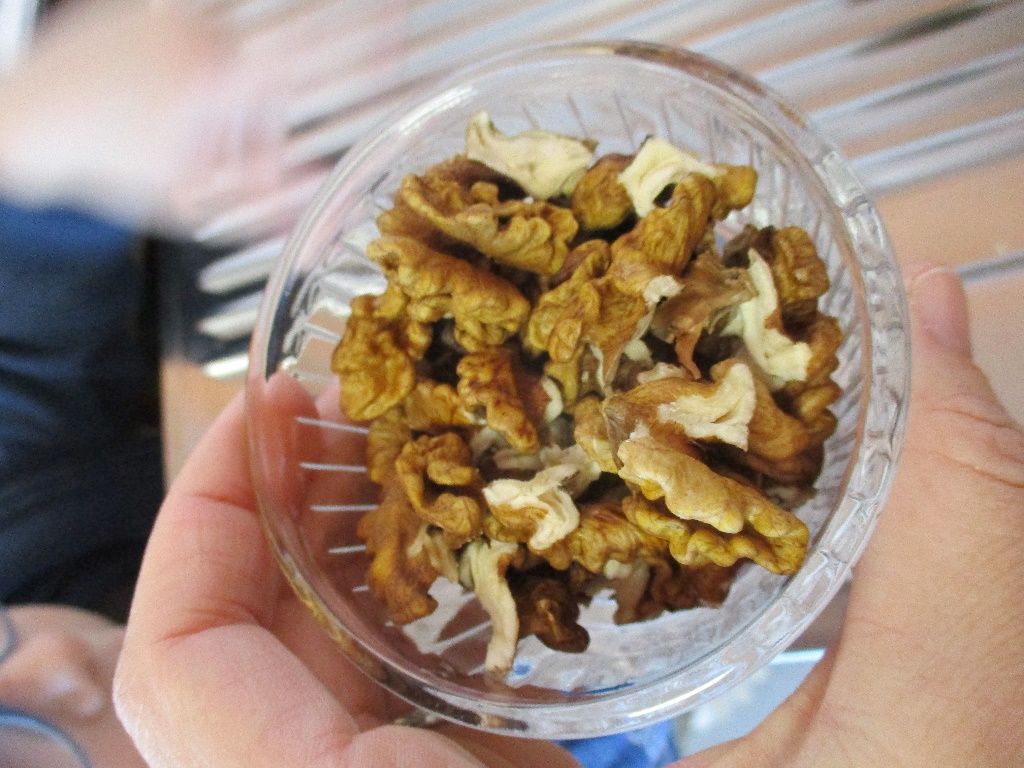 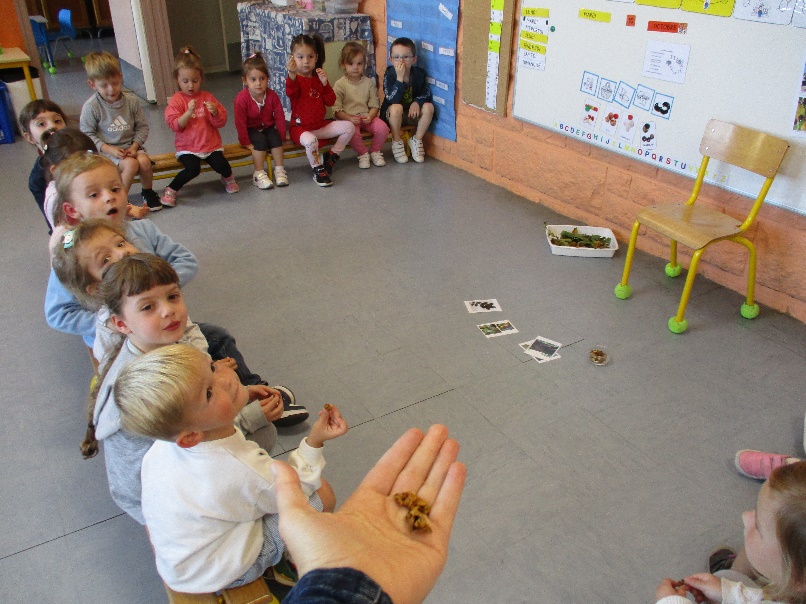 LA MAITRESSE A ENLEVE CERNEAU DE NOIX.ON A MANGE DES CERNEAUX DE NOIX DANS LA CLASSE ET IL Y EN AVAIT AUSSI DANS LA SALADE D’ENTREE A LA CANTINE.